Utenfor samfunnet.Lille julaften 1847 drog lensmann Lyth Ørum ut fra lensmannsgården Sem med hest og slede. Kanskje skulle han på et møte i fattig-kommisjonen, muligens var det en oppsetsig tjenestegutt som skulle snakkes til rette.Ørum hadde vært lensmann i Asker i 20 år. Han kjente bygda, og han kjente nok de fleste som bodde der, i hvert fall av utseende.Derfor stanset han da tre fremmede mennesker plutselig dukket fram av vinterskumringen på veien foran ham. Det var en mann og en kvinne i midten av tjueårene og en gutt i konfirmasjonsalderen. Kvinnen var, etter Ørums egen beskrivelse, pen, høylemmet og mørkhåret. Mannen var middels høy og hadde brunt hår. «Hvor hører du hjemme?» spurte Ørum mannen. «Østenfor byen,» var svaret fra veikanten. Lensmannen var ikke helt fornøyd med svaret og spurte om å få se mannens pass.«Det ligger på plassen Skaugumsbråtan,» sa mannen, «Det er der vi oppholder oss». Ørum hadde dårlig tid og tok foreløpig til takke med disse opplysningene.Annen juledag drog imidlertid lensmannen til Skaugumsbråtan for å undersøke saken nærmere. I den lille stua til husmannen Peder Olson fant han igjen de tre, dessuten en eldre, gråhåret kvinne, en voksen mann som påstod han var blikkenslager og to småunger. Bare blikkenslageren kunne framvise gyldig pass. Det var et klart brudd på lovene Ørum var satt til å vokte. Omstreifere uten pass skulle straffes. Passet skulle være utstedt av fogd eller politikammer og skulle fortelle om hvor vedkommende skulle og hvor han kom fra.Det var neppe noe lystig fantefølge som denne juledagen måtte forlate varmen inne i stua på Skaugumsbråtan og følge lensmannen ut i kulda og til varetektsarresten på Sem, anklaget for «passløs omstreifen».Et par dager senere ble ekstraretten satt på Sem. Her ble alle omstreiferne fra Skaugumsbråtan forhørt. Dette og senere forhør avdekker i store trekk omstreifernes livsløp, hvor de kom fra, hvordan de opprettholdt livet, tidligere konflikter med loven og hvem de hadde barn med.Flere av dem var i familie med hverandre. Den 62 år gamle Kristine Marie Jonsdatter var mor til den 25-årige Marie Olsdatter og 15-åringen Nils Martin Olson. Mari hadde på sin side også to unger som var med i følget, Johan Andersen på 3 ½ og den nesten nyfødte Kristine Louise Carldatter. Den 23-årige Carl Christiansen Hakebo «antok» at han var far til det yngste barnet. Her finner vi altså mor med barn, barnebarn og svigersønn.Etter alle etablerte normer var disse menneskene både usedelige og ukristelige. Mari var i sin tid blitt sendt til tukthuset for å bli «tvangskonfirmert». Hun hadde fått tre barn med like mange menn, men det ene barnet var omkommet. Ingen av mennene hadde hun vært gift med. Carl, den ene faren, var riktignok konfirmert, men kirkeboka for Rødenes antyder at han hadde vært lite innstilt på å motta Guds ord. Han fikk en svært dårlig karakter i kristendomskunnskap, og i en rangert liste over konfirmantene står Carl som nummer 35 av 38. Disse menneskene hadde også andre ting på samvittigheten enn det omstreiferiet de nå stod anklaget for. Straffbart var for det første det meste av den usedeligheten som ble nevnt. Carl hadde dessuten sonet ett års straffarbeid for overfall. Gamle Kristine Marie hadde en rekke lovovertredelser på samvittigheten. Hun var tidligere straffet for bedrageri, kvakksalveri, betleri, løsgjengeri, tyveri og mer til. Nils Martin var for et år siden blitt sendt til «redningsanstalten» Toftes gate i hovedstaden, men hadde rømt derfra.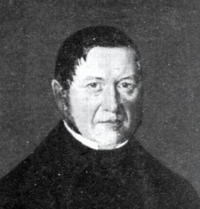 Lensmann Lyth Ørum.